Синтез оригинальных конденсированных фуранкарбоксилатовГомонов К.А.,1 Пелипко В.В.,1 Пилипенко И.А.,1 Степанова А.М.,1 Литвинов И.А.2Аспирант, 1 год обучения 1Российский государственный педагогический университет им. А. И. Герцена,кафедра органической химии, Санкт-Петербург, Россия2Институт органической и физической химии им. А. Е. Арбузова –
обособленное структурное подразделение Федерального исследовательского центра
«Казанский научный центр Российской академии наук», Казань, Россия
E-mail: kohrgpu@yandex.ruАлкил-3-бром-3-нитроакрилаты являются эффективными субстратами в реакциях с представителями СН-кислот и приводят к образованию конденсированных фуран-3-карбоксилатов [1, 2]. Расширение ряда последних за счет использования в этой реакции новых гетероциклических СН-кислот позволит получить оригинальные соединения, перспективные с точки зрения возможных практически полезных свойств.Нами изучены реакции алкил-3-бром-3-нитроакрилатов 1, 2 с замещёнными 2Н,5Н-пирано[4,3-b]пиран-2,5-дионом, 2Н,5Н-пирано[3,2-с][1]бензопиран-2,5-дионом и 2-метилпиримидин-4,6-диолом. Процесс протекает при использовании соотношения реагентов СН-кислота : бромнитроакрилат : плавленный AcOK = 1 : 1.5 : 1.5 и приводит к получению конденсированных фуранкарбоксилатов 3-10 с выходом до 85 %.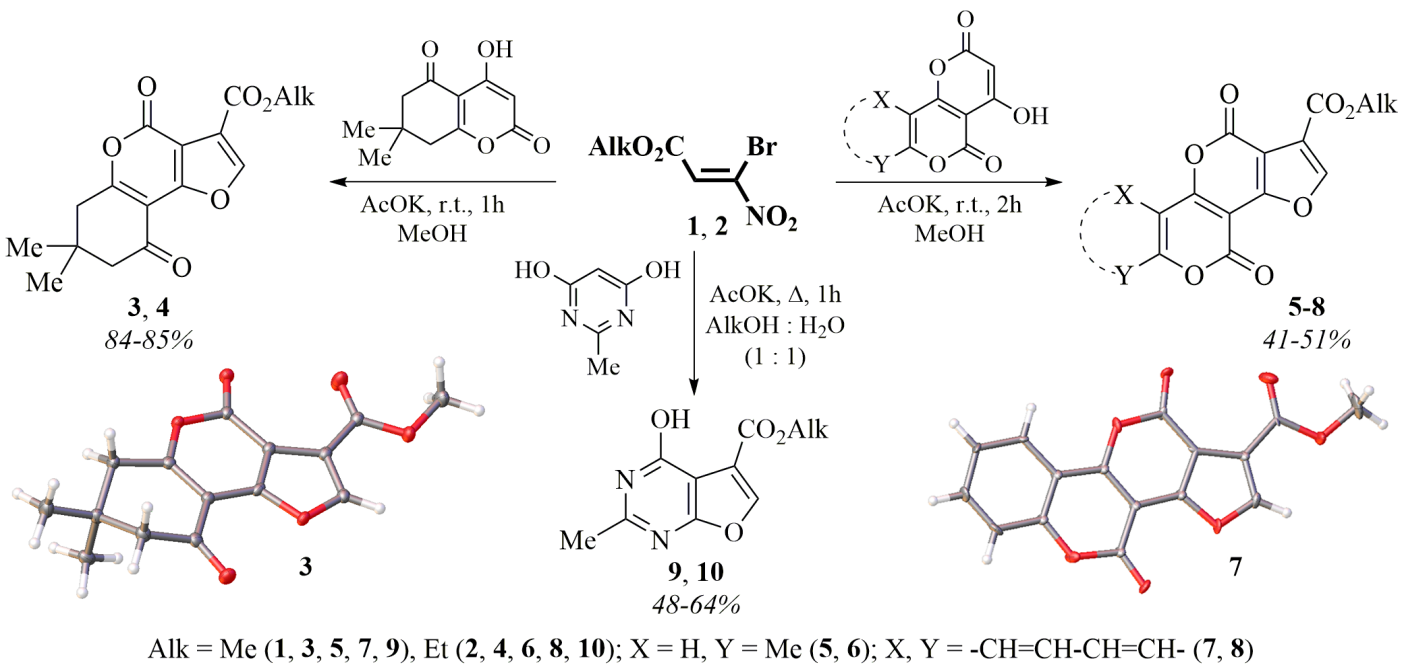 Схема 1. Синтез конденсированных фуранкарбоксилатов 3-10Строение полученных фуранкарбоксилатов 3-10 охарактеризовано данными спектроскопии ЯМР 1Н, 13С, ИК, УФ, флуорометрии, и на ряде примеров подтверждено результатами рентгеноструктурного анализа.Литература1. Pelipko V.V., Baichurin R.I., Lyssenko K.A., Dotsenko V.V., Makarenko S.V. A convenient synthesis of furo[3,2-c]pyran-3-carboxylates from 3-bromo-3-nitroacrylates // Mendeleev Communications. 2022. Vol. 32. P. 454-456.2. Пелипко В.В., Байчурин Р.И., Кондрашов Е.В., Макаренко, С. В. Оптимизация синтеза бензо[b]фуран-3-карбоксилатов на основе алкил-3-бром-3-нитроакрилатов // Журнал общей химии. 2021. Т. 91. Вып. 2. С. 205-211.